First Name: __________________________ 	Last Name: __________________________Pronouns (e.g., he/him, she/her, they/them): ____________________Phone: ___________________________     Email: ___________________________Mailing Address (optional):   _____________________________________________________ ______________________________________________________ Which Multnomah County District do you reside in: (multco.us/multnomah-county/find-your-multnomah-county-district)_ 𝥁 District 1         𝥁 District 2      𝥁 District 3          𝥁 District 4     𝥁 I do not live in Multnomah County  Occupation & Employer (if applicable): _____________________________________________Have you served on any other Multnomah County boards, commissions or committees?  Please list them below.Board, Commission or Committee Name		Year Appointed		Year Term Ended1. Why are you interested in joining the Community Involvement Committee?  What perspective, experience, or skills do you hope to bring to the group?2. Describe a time you were part of a group working towards a common goal. What were your contributions and how did you grow with that experience?3. What has been difficult for you when working in groups where including all voices, working together across differences, and equity are critical values?  How have you addressed those challenges?4.The Community Involvement Committee is committed to reducing barriers to participation for communities that have been typically underrepresented in the County decision-making.  Describe your experiences with local historically marginalized and underrepresented communities.5. In your opinion, what are the top three barriers to civic participation and community involvement in county decision-making? 6. Please state any potential conflicts of interest you may have related to any county department, if applicable. Eg. If you are an employee or a board member for an organization that receives county funding and/or has contracts with the County.7. Please provide us with a summary of your work and volunteer experience. You may provide a written response or attach a resume. If you wish to submit a formatted resume, you may attach it to this application or email it to community.involvement@multco.us.8. If selected, I am willing and able to follow the CIC Policies and Procedures, and participate in and agree to Community Agreements established by the CIC. 9. How did you learn about this opportunity?10. Is there anything else you'd like us to know?Optional Questions  The following questions are optional and are used by the Office of Community Involvement to track the effectiveness of our outreach efforts. Answers to these questions will not impact evaluation. Please complete as much or as little as you wish. Individual responses will not be public record. What is your age:◻Under 18               ◻18-24              ◻25-34             ◻ 35-44            ◻45-54◻55-64                  ◻ 65-74              ◻Over 75          ◻ Decline to answerWhat is your gender (please check all that apply):  Male		    	            𝥁  Female                              𝥁  Cisgender  Transfeminine	                       𝥁  Transmasculine                 𝥁  Non-binary  Not sure or Undecided               𝥁  Decline to answer             𝥁  Other: Which of the following do you identify as your racial and/or ethnic identity (check all that apply):  American Indian or Alaska Native                   𝥁  Asian or Asian American  Black, African American, or African                 𝥁  Hispanic or Latino/a/e/x  Native Hawaiian or Pacific Islander                 𝥁  Middle Eastern and/or North African  White, Slavic, or European                              𝥁  Decline to Answer  Other: Household Size (people who live with you):      1         2          3         4          5        6         7          8+Approximate Household Income (per year):  ◻Under $30,000                      ◻$30,000- $59,999                 ◻ $60,000 - $89,000           ◻$90,000-199,999               ◻ Over $200,000                     ◻Decline to Answer        Which best describes your current housing? Please check all that apply.  Rent                      𝥁  Own                      Apartment             𝥁  House                  𝥁  Duplex                     𝥁 Condo    Mobile Home         𝥁  Mobile Home       𝥁  Vehicle, boat            𝥁  Shelter               Houseless              𝥁 Decline to Answer   𝥁  Other: Please return this application to: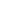 Office of Community Involvement 501 SE Hawthorne Blvd., Suite 192  •  Portland, Oregon 97214Email: community.involvement@multco.us 